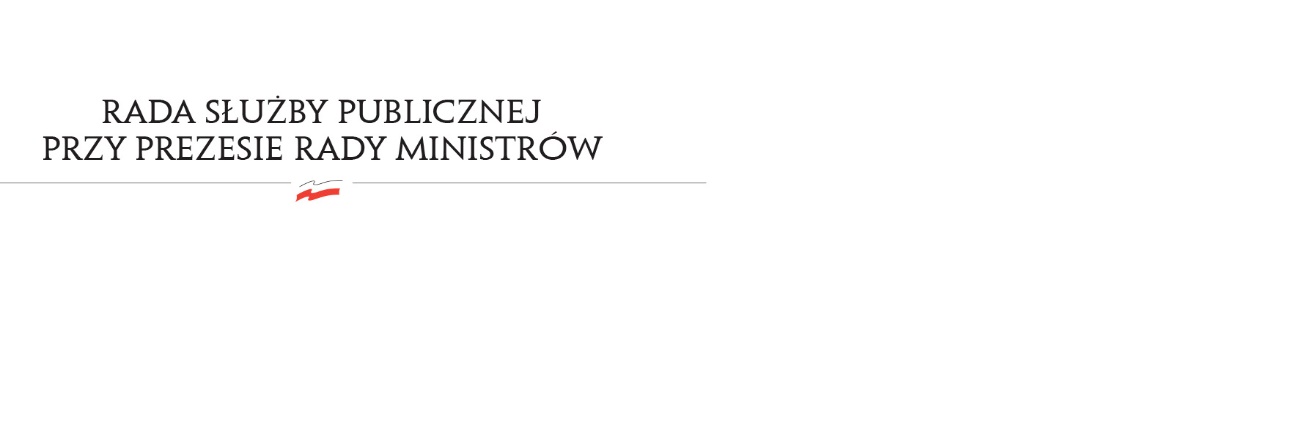 RSP.3613.11.2019.MB	                                                                                                            Uchwała nr 53Rady Służby Publicznejz dnia 12 września 2019 rokuw sprawie: projektu ustawy budżetowej na rok 2020, w części dotyczącej służby cywilnejRada Służby Publicznej pozytywnie opiniuje projekt ustawy budżetowej na rok 2020, w części dotyczącej służby cywilnej.